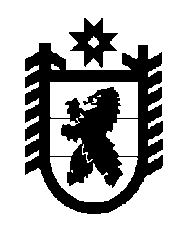 Российская Федерация Республика Карелия    РАСПОРЯЖЕНИЕГЛАВЫ РЕСПУБЛИКИ КАРЕЛИЯВнести  в Программу законодательных инициатив Главы Республики Карелия на январь – июнь 2019 года, утвержденную распоряжением Главы Республики Карелия от 21 декабря 2018 года № 729-р, с изменениями, внесенными распоряжениями Главы Республики Карелия от 15 января 2019 года № 15-р, от 27 февраля 2019 года № 114-р, следующие изменения:1) в пункте 3 слово «март» заменить словом «апрель»;2) в пункте 5 слово «март» заменить словом «май».           ГлаваРеспублики Карелия                                                          А.О. Парфенчиковг. Петрозаводск28 марта 2019 года№  164-р                                                               